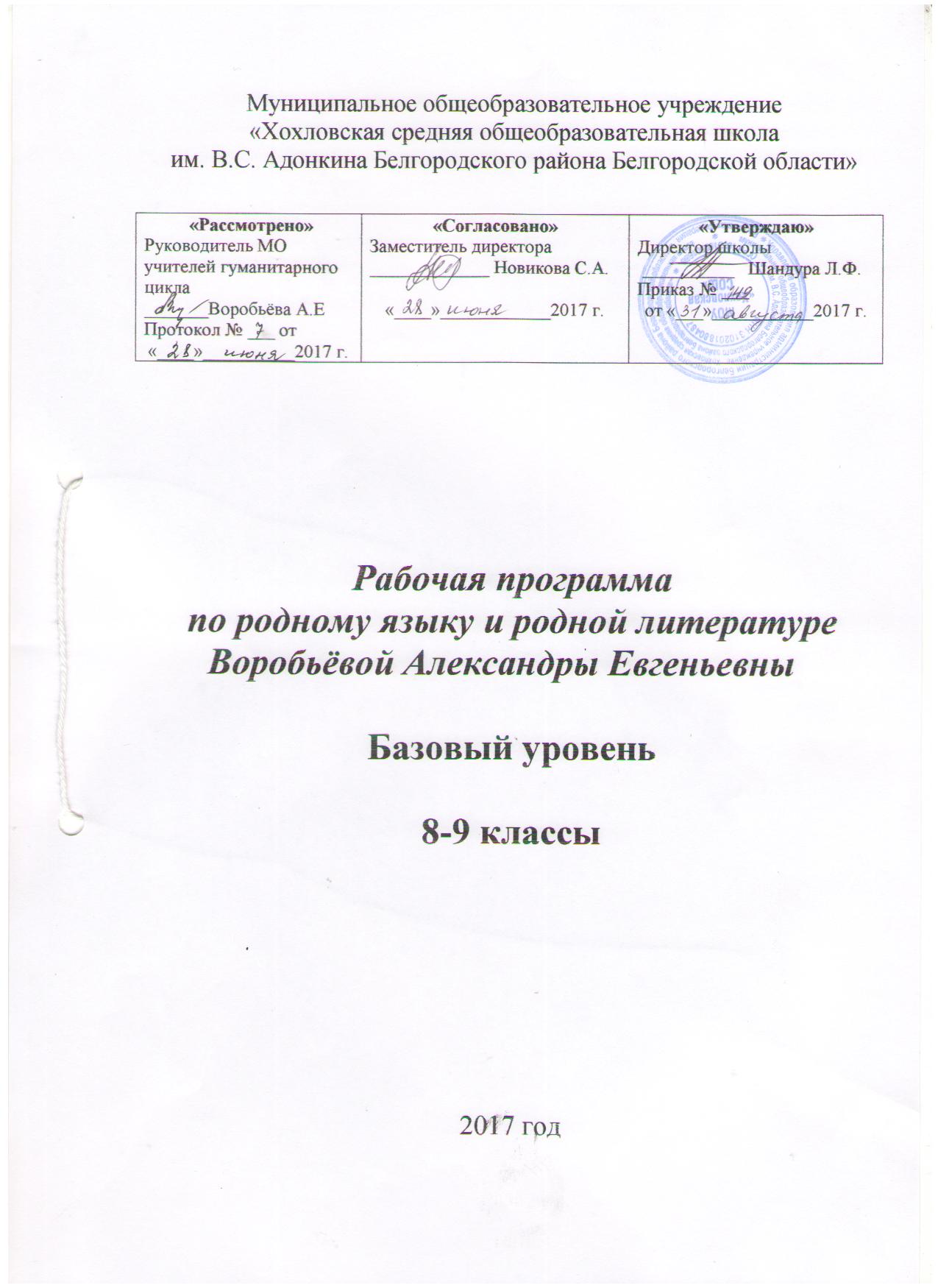 Пояснительная запискаРодной язык- основа вхождения ребенка в передаваемую от поколения к поколению культуру родного народа. Родной язык выступает как культурно- историческая среда, формирующая национальную языковую личность, глубоко чувствующую свою причастность к родной культуре.Родной язык - это ключ к проникновению в богатейший мир русской литературы, средство воспитания читателя, осознающего эстетическую функцию языка , как первоэлемента литературы.Основная цель обучения родному  языку и родной литературе в 8-9  классах - овладение культурой устной речи и стилистическими средствами языка, умениями и навыками устноязычного общения, которое совершенно необходимо в жизни каждого человека и общества в целом.В программе реализована коммуникативная и функциональная направленность обучения русскому языку, намечены пути развития речевой способности обучающихся.В соответствии с основной целью обучения родному языку и родной литературе  программа 8-9 классов состоит из двух разделов:1. Культура устноязычного общения (8 класс)2. Культура речи и стилистика( 9 класс)Задачи обучения:изучение единиц и уровней языковой системы с точки зрения их правильного употребления в речи, стилистических ресурсов, выразительных возможностей;обучение структуре речевого общения, условиям успешной коммуникации, формам и жанрам устной речи (монологической и диалогической), правилам речевого поведения.В первой части программы дается понятие о стилевом многообразии языка, формируются стилистические умения.Во второй части программы изучаются важнейшие характеристики речевого общения, рассматриваются место и роль общения среди других видов речевой деятельности, социокультурный аспект речевого поведения, формируются навыки речевого этикета..Предметными результатами освоения выпускниками основной школы программы по родному  языку и литературе  являются:1) представление об основных функциях языка, о роли русского языка как национального языка русского народа, как государственного языка Российской Федерации и языка межнационального общения, о связи языка и культуры народа, о роли родного языка в жизни человека и общества;2) понимание места родного языка в системе гуманитарных наук и его роли в образовании в целом;3) усвоение основ научных знаний о родном языке; понимание взаимосвязи его уровней и единиц;4) освоение базовых понятий лингвистики: лингвистика и ее основные разделы; язык и речь, речевое общение, речь устная и письменная; монолог, диалог и их виды; ситуация речевого общения; разговорная речь, научный, публицистический, официально-деловой стили, язык художественной литературы; жанры научного, публицистического, официально-делового стилей и разговорной речи; функционально-смысловые типы речи (повествование, описание, рассуждение); текст, типы текста; основные единицы языка, их признаки и особенности употребления в речи;5) овладение основными стилистическими ресурсами лексики и фразеологии русского языка, основными нормами русского литературного языка (орфоэпическими, лексическими, грамматическими, орфографическими, пунктуационными), нормами речевого этикета и использование их в своей речевой практике при создании устных и письменных высказываний;6) опознавание и анализ основных единиц языка, грамматических категорий языка, уместное употребление языковых единиц адекватно ситуации речевого общения;6) осознание эстетической функции родного языка, способность оценивать эстетическую сторону речевого высказывания при анализе текстов художественной литературы. Программа рассчитана на 34 часа ( 17 часов в 8 классе и 17 часов в 9 классе). 8 класс9 класс      Содержание учебного предметаЧасть 1. Культура речи и стилистикаКультура речи в устноязычном общении. Три компонента: культура речи в нормативном (правильность речи), этическом (культура речи - культура поведения), коммуникативном (условия успешной коммуникации) аспектах.Культура речи и эффективность использования богатства и выразительности речи, синонимических средств языка. Культура устной речи - культура говорения и слушания.Устноязычное общение.Реализация устноязычного общения в говорении и слушании. Соотношение понятий «язык» и «речь». Роль устноязычного общения в информационном мире. Общие требования к речи. Полный и разговорный стили устноязычного общения. Их характерные черты.Устная речь и разговорная речь.Устная речь - любая произносимая речь (кроме чтения): разговорная речь (существует только в устной форме), доклад, реферат, лекция (научный стиль), выступление, речь на собрании, участие в дискуссии (публицистическая и официально-деловая речь). Разговорная речь - одна из функциональных разновидностей языка. Её признаки.Разговорные формы речи.Устная речь как речь звучащая, говоримая и слышимаяСвязная речь как речевой поток. Фраза как самая крупная единица речевого потока. Членение фразы на синтагмы. Паузы между синтагмами. Состав речевого потока: фразы, синтагмы, фонетические слова, слоги, звуки.Речевые паузы и правила членения фразы на синтагмыРечевая пауза, ее роль в смысловом членении текста.Грамматическая или разделительная пауза (для разделения смысловых групп слов). Психологическая пауза (важная в смысловом и эмоциональном отношении). Правила членения фразы на синтагмы.Варианты пауз и смысл. Синтаксическое и более общее значение слова «пауза». Пауза в актерском мастерстве.Звуки речи. Звуки и буквыЗвуковая система: звуки речи, слоги, ударение, интонация. Объединение звуков в звуковые типы - фонемы. Основной вариант фонемы в сильной позиции. Передача звучащих вариантов фонемы одной буквой. Слоговое строение слова. Открытые и закрытые слоги, их соотношение в речи. Звук и буква. Различия по принадлежности к устной или письменной речи, способу производства (органы речи, орудия письма), восприятию (слухом, зрением), функции (строительный материал языка, условный знак для передачи звуков речи на письме): Фонетическая транскрипция. Графика как наука в системе соотношения звуков устной речи и букв письма.Темп речи. Тембр и сила голосаДлительность звуков и пауз. Речевое дыхание и темп речи.Сила голоса - громкая и тихая речь в зависимости от ее содержания. Сила голоса и полетность.Мелодика речи. БлагозвучиеМелодика речи - последовательность речевых звуков разной высоты. Связь с понятием мелодия. Связь обоих понятий с высотой тона (речевого и музыкального). Музыкальная мелодия записывается с помощью нот. Знаки повышения и понижения тона в речи. Связь мелодии речи с повышением и понижением тона. Понижение тона - знак завершенности высказывания. Повышение тона в неконечной синтагме перед паузой - сигнал незаконченности речи.Благозвучие - стилистическое требование к звучащей речи, более всего к поэтической. Лестница звучности и благозвучия русского языка. Звуковая организация стиха, приемы звукописи: аллитерация (повторение согласных звуков) и ассонанс (повторение гласных звуков). Средства создания благозвучия: голос, тембр голоса, дикция, ритм, интонация, соблюдение звуковых законов языка.Усвоение законов и средств благозвучия. Выразительное чтение стихов. Примеры звукописи в стихотворениях русских поэтов.ИнтонацияИнтонация как совокупность языковых средств, служащих для оформления звучащей речи: фразы, синтагмы и целого текста. Физиологический, акустический и функциональный аспект интонации. Эмоциональная (передача чувств), смысловая интонация.Типы интонационных конструкций. Сопоставительная интонация. Интонация эмоциональной оценки. Вопрос и недоумение, эмоциональная интонация. Восклицание с отрицательными эмоциями (упрек, насмешка и др.).Отработка разных типов интонации в диалогах, в ситуативных упражнениях, выразительном чтении стихотворений, в чтении и инсценировании текстов.Интонация и пунктуация. Роль интонационного принципа в обучении пунктуации. Интонационное значение знаков препинания. Усвоение пунктуации при координации ее смысловой, грамматической и интонационной основы. Особое внимание знакам препинания, обусловленным интонацией: знаки препинания в бессоюзных предложениях, запятая при однородных и уточняющих членах предложения, при обособленных и вводных словах, запятая при косвенной речи и двоеточие, тире, кавычки при прямой речи. Случаи несоответствия интонации и грамматической структуры предложения.Техника речиРечевое дыхание. Дикция. Голос. Связь речевого дыхания с жизненным и его особенности. Дикция (четкое и ясное произнесение звуков). Связь с артикуляцией - работой органов речи при произнесении звуков. Голос и его характеристики: тембр, сила, высота голоса. Связь с голосом мелодики речи, темпа, богатства интонации. Качество голоса: благозвучие, воздействующая сила, выносливость.Укрепление голоса, отработка дикции на материале скороговорок и чистоговорок, отработка норм произношения (по Е. Язовицкому).Развитие речевого слуха. Речевой слух (определение), основные его компоненты: физический слух, фонетический слух, чувство тона, степень развития речевого слуха: соразмерность громкости речи с ситуацией, четкое произношение звуков (дикция), соблюдение орфоэпических и акцентологических норм, соблюдение нужного темпа чтения или рассказа.Нормы языка и правильность речиПонятие языковая норма. Правильность речи, ее устойчивость, изменчивость, вариативность. Языковые нормы на разных уровнях языка: произношение, интонация (фонетика), словоупотребление (лексика), грамматические формы и синтаксические конструкции (грамматика).Стилистические нормы: уместность слов и грамматических форм в определенных стилях; речевые недочеты, ошибки.Фонетические нормы1) Изменение гласных в безударном положении (редукция), похожесть на другие звуки. 2) Смягчение твердых согласных перед мягкими и перед гласными е, и.Колебания в произношении: е - о под ударением (желчьжелчь), произношение -чн- (коне[шнjо), було[шнjая), произношение заимствованных слов (поэт, сонет; декан, бутерброд).Отработка фонетических норм.1. Акцентологические нормы. Разноместность и подвижность ударения, его вариативность.2. Запоминание нормативного ударения в конкретных словах и группах слов. Составление дополнительных списков слов с трудными и вариативными акцентологическими формами, в том числе по орфоэпическим словарям и словарям трудностей русского языка.Лексические нормыЗависимость лексических норм от значения слова, правил смысловой и лексической значимости слов, соотносимость с действительностью и речевой ситуацией, с культурной традицией. Типы ошибок в словоупотреблении: 1) ошибки в выборе слов (из ряда слов, близких по значению, синонимов, паронимов по незнанию значения слова); 2) нарушение правил сочетаемости: лексической, семантической (под влиянием родного языка), синтаксической; тавтология; 3) нарушение стилистических норм.Грамматические нормыВариативность некоторых морфологических норм и необходимость их запоминания.Составление списков слов, из словарей трудностей, грамматические формы которых вызывают затруднения. Составление списка вариативных форм глаголов.Речевые ошибкиТипы ошибок: 1. Связанные с нарушением языковой нормы: орфоэпические, акцентологические, лексические, грамматические. 2. Стилистические. 3. Этические. Ошибки в нарушении норм языка: лексические, морфологические, синтаксические.Стилистические ошибки: бедность словаря, плеоназм и тавтология, штампы, слова-паразиты, нелитературная лексика, бедность синтаксических конструкций, отсутствие образных средств, смешение стилей и т. д.Анализ ошибок, их объяснение, выработка навыков безошибочных написаний.Качества хорошей речиЛогичность речи. Связь языка с логикой в связи с речемыслительной его функцией. Соблюдение законов логики: 1. Закон тождества. 2. Законы противоречия. 3. Закон исключенного третьего. 4. Закон достаточного основания (тезис-доказательства). Внутренняя логика речи и композиционная стройность (вступление, развитие мысли, заключение-обобщение). Точность, ясность речи.Чистота речи - засоренность ненужными словами (слова-паразиты), речевые штампы, просторечные слова, жаргонизмы и аргоизмы (жаргон и арго-сленг). Бранная лексика. Заимствованные слова.Богатство и стилистические ресурсы языкаСтилистические ресурсы лексики. Обширность, необозримость лексической системы. Активный словарь. Пассивный словарь.Пути обогащения словаря: расширение знаний о мире; усвоение групп слов (тематических, лексико-семантических, синонимических, антонимических, паронимов, омонимов, словообразовательных), усвоение значений многозначных слов, сочетаемостных связей слов, стилистически окрашенных слов.Многозначность слов. Причина многозначности слов, широкое распространение в языке. Способ качественного обогащения словаря. Однозначность терминов.Обогащение словаря за счет усвоения разных значений многозначных слов. Новые значения известных словТематические и лексико-семантические группы слов. Тема как содержание коммуникативного акта, тематическая лексика как обслуживающая ту или иную речевую тему включает собственно языковые объединения слов, связанные по лексическому значению - родо-видовые группы, антонимы, синонимы, лексико-семантические группы - ЛСГ - семантически связанные слова одной части речиСинонимы. Доминанта синонимического ряда. Тождество и различие синонимов. Функции синонимов в речи. Синонимические слова и фразеологизмы. Синонимы в художественных текстах.Усвоение знаний о синонимах, навыки их употребления в речи. Подбор примеров к основным положениям о синонимах.Антонимы - противоположные по значению, но соотносительные друг с другом слова в рамках одного родового понятия либо одной тематической или семантической группы: пространство, время, качество и т. д. Антонимы - существительные, глаголы и другие части речи. Однокоренные и разнокоренные антонимы: разные значения слов - разные антонимы.Употребление антонимов в пословицах,в художественных текстах. Обогащение словаря учащихся антонимами.Омонимы (одинаковые по произношению и написанию, но разные по значению слова). Омоформы. Омофоны. Омографы.Синонимические связиПаронимы (слова, близкие по звучанию, но отличающиеся по значению (каменный дом, каменная почва). Разная сочетаемость (генеральная уборка, генеральские погоны). Трудности в употреблении (дружеские отношения, дружественные стороны).Обогащение словаря учащихся омонимами, паронимами параллельно с расширением их знаний о мире.Стилистические ресурсы лексики, фразеологииФункциональные стили речи: разговорный и анонимный (официально-деловой, научный, публицистический), а также стиль художественной литературы. Стилистические ресурсы лексики: общеупотребительная, стилистически нейтральная лексика - основа всех стилей. Специфические слова - стилистически окрашенная лексика (книжн.), (офиц.), (разг.) , (простор.) и др. Книжная лексика (письменная и литературно-разговорная устная речь): термины, официально-деловая лексика. Разговорная лексика (устная речь): литературно-разговорная и разговорно-обиходная (лексика допустимая с определенной стилистической целью). Эмоционально-экспрессионная лексика (оценочная): глаза, глазки, глазища.Навыки употребления наряду с общелитературными словами стилистически отмеченной лексики - книжной, разговорной, эмоционально-экспрессивной. Правильный выбор слова из синонимических рядов, словообразовательных вариантов с учетом стиля речи, ее выразительности, с определенными ограничениями в связи с ситуацией и тонального общения.Стилистические ресурсы фразеологииОбусловленность стилистических возможностей фразеологизмов: обозначение явлений действительности, культуры, истории (ахиллесова пята), оценка фактов (не nокладая рук), выражение чувств (водой не разольешь). Стилистически нейтральные фразеологизмы (браться за ум),книжные (краеугольный камень), разговорные (навострить лыжи). Образность фразеологизмов (высокий - верста коломенская, невысокий, незрелый - от горшка два вершка).Обогащение речи учащихся фразеологизмами разных стилей в целях выразительности, образности речи.Стилистические ресурсы грамматики (морфологии)Синонимия падежей существительных: вин., род. падежи купи соли - купи соль; вин., род. падежи с глаголами отрицания - не получил письмо и письма; дат. и род. падежи с предлогом для - это подарок для тебя, тебе; тв. и дат. падежи с предлогом по - шли по полю, полем.Синонимия форм прилагательных: прилагательные - существительные в косвенных падежах (письменные принадлежности -принадлежности для письма); полные и краткие прилагательные - он неопрятный - он неопрятен; притяжательные прилагательные от падежей имен существительных - мамина сумка, сумка мамы.Степени сравнения прилагательных. Брат выше сестры. - Брат более высокий, чем сестра. Наилучший способ - самый лучший способ.Синонимическая замена морфологических форм частей речи в целях разнообразия и выразительности высказывания.Стилистические возможности местоимения.Особая роль контекста ·для местоимения во избежание неясности его значения: Такой - какой? Его, ее - чей?Экспрессивные оттенки значения личных местоимений - мы, наш (выражает единство говорящего и других лиц). Ты - приближенность собеседника к говорящему. Мы, наш - близкие люди. Вы, ваш - относящиеся к другим.Обращение на Вы и ты. Частое я - нескромность. Пропуск местоимения я (особенно в научной речи). Ошибочное повторение местоимения рядом с существительным. Ученик, он ...Синонимия других разрядов местоимений: местоимение себе - частица -ся (беречь себя - берегись). Всякий, каждый, любой - синонимы взаимозаменяемы, но не всегда. Каждый человек отвечает за свои поступки (но не всякий). Неопределенные местоимения кое-кто, кое-что, что-либо и др. синонимы, но не всегда взаимозаменяемые. Что-то слышится родное в долгих песнях ямщика (А. С. Пушкин). - но не что-нибудь или кое-кто.- Словари по культуре речи, словари правильностей и трудностей; толковые, тематические и другие типы словарей, в том числе культурологические и коммуникативные. Работа по разделу «Работа по словарям», где приведены словарные статьи ряда словарей (задание: определить тип словаря, описать структуру словарной статьи. На при мере лингвокультурологических словарей Л. К. Муллагалиевой и Т. И. Кобяковой показать описание концептов «Калач» и «Красота»).Данный материал предназначен для привлечения учащихся к работе со словарями и в целом для того, чтобы вызвать интерес к словарям.Часть II. Культура устноязычного общенияУсловия успешной коммуникацииПравила речевого общения. Роль устноязычной коммуникации в жизни человека. Принцип успешной коммуникации - принцип «кооперации).Правила речевого общения в пословицах. Анализ коммуникативных актов с точки зрения правил коммуникации.Этикет. Понятие этикет (свод правил поведения в обществе). Национальная специфика этикета.Знакомство с этикетными правилами разных народов: русского «<Юности честное зерцало»), тюркских - поэт Юсуф Баласагуни «<Благодатное знание»), текст из Чингиза Айтматова, русские и пословицы. Писатели об этике и воспитанности.Речевой этикет. Понятие о речевом этикете как системе языковых средств для выражения этикетных отношений (на уровне лексики, грамматики, стилистики, интонации, коммуникации). Принцип вежливости, принцип соответствия речевой ситуации, обращение как основная формула общения. Невладение речевым этикетом частью молодежи (Д. С. Лихачев, Л. А. Белашова). О системе обращений в русской культуре в историческом аспекте, о типологии этикетных ошибок.Привлечение внимания к проблемам речевого этикета у учащихся через тексты о речевом этикете. Употребление в общении «Ты» и «Вы» (стихи А. С. Пушкина «Ты и Вы»), инсценирование ситуаций соблюдения речевого этикета.Комплимент как жанр речевого этикета. Определение понятия (похвала, вызванная стремлением оказать любезность, польстить, проявить учтивость). Основная функция _ установление контакта и способ сообщить о добрых чувствах, о расположении к человеку.Комплимент и лесть. Их различия. Разновидности комплиментов: прямой, косвенный, комплимент «минус-плюс», передача слов другого человека.Усвоение знаний о комплименте как жанре речевого этикета и навыков использования комплимента. Пословицы о добрых отношениях у разных народов, примеры литературных диалогов с присутствием комплимента (И. А. Гончаров, И. С. Тургенев, Л. Н. Толстой). Подхалимство, лесть и комплимент (отрывок из «Мертвых душ» Н. В. Гоголя, басня И. А. Крылова «Кукушка и Петух»), ответная реплика на комплимент (по А. Корнейчуку). Инсценировка ситуаций произнесения комплимента, игра «Теплый душ» (Ты мне нравишься тем, что ...играющие досказывают фразу).Невербальные средства общенияРоль невербальных средств в общении (65% информации). Состав этих средств (поза, жест, мимика, взгляд; рукопожатие, поцелуй; ориентация, дистанция; интонация, громкость, тембр голоса, пауза, смех, слезы и т. п.).Роль мимики (при неподвижном лице теряется 10-15% информации лектора). Улыбка, взгляд как первый шаг к собеседнику. Множество функций мимики. Национальные особенности. Язык жестов.Постижение роли невербальных средств общения, элементарные умения их использования в позитивном плане при выполнении упражнений учебника. О национальном характере некоторых жестов.Звуковая характеристика речиКомпоненты звуковой характеристики речи: интонация, тембр, паузы, логические ударения, ритм. Общая окраска речи, общий тон. Роль интонации. Интонация как средство выражения не только логического значения, но и эмоциональных и волевых созначений.Овладение способностью понимать звуковые характеристики воспринимаемой речи и организовать звуковой строй собственной речи.Слушание как компонент эффективного речевого общенияЗначимость умения слушать: лучшее понимание людьми друг друга, эффект подтверждения значимости того, кого слушают, основа для получения информации. Умеют слушать 10% людей. Слушание как активный процесс, требующий внимания, сложный психологический процесс восприятия, осмысления и понимания речи говорящего. Правила эффективного слушания.Выработка навыков слушания в процессе выполнения упражнений учебника. Высказывание о слушании известных людей.Формы общения. Устная и письменная речьРазличия устной и письменной речи. Способ выражения: воспроизведение, восприятие, развертывается (линейно и во времени), речь как процесс (наблюдаемая зрительно, ненаблюдаемая), речь как результат, канал связи, обращенность речи, степень подготовленности, процесс порождения..Упражнения: работа над текстом «Слово, написанное и сказанное» И. Андроникова, анализ устной речи, записанной на магнитофон. Диалог как основная форма устного общенияМонологическая устная речь (однонаправленная, цель воздействие на партнера по общению). Диалог - наиболее естественная форма устноязычного общения. Важность межличностных отношений, социальных ролей общающихся. Высказывания русских лингвистов о диалоге.Коммуникативные стратегии и тактики диалогового общенияОпределение стратегии речевого поведения коммуникативным намерением участников диалога (ориентировка в ситуации, речевого взаимодействия, высота тональности, кооперативные и не кооперативные стратегии коммуникации). В первом случае доброжелательное сотрудничество, «кодекс» доверия. Во втором - нарушение правил речевого общения (конфликты, ссоры, агрессия и т. д.).Тактика речевого общения.Правило смены коммуникативных ролей в диалоговой речи. Молчание как элемент диалога. Речевые тактики регулирования диалогом (вводные слова и предложения, междометия, вопросы, слова-предложения да и нет, комментарии, оценочные суждения).Овладение коммуникативными стратегиями и тактиками диалогового общения. Чтение и анализ текстов диалогов. Составление диалогов в предлагаемых ситуациях.Жанры устной речи. Устная разговорная речьБеседа. Настроенность на мир собеседника. Типы беседы. Согласие, дружелюбие. Речевые единицы регулирования беседы. Национально-культурная специфика беседы, различия в беседах русских и американцев.Усвоение языковых средств для ведения,пословицы, отрывки из художественных произведений А. С. Пушкина «Евгений Онегин», И. С. Тургенева, Н. Абрамова, А. Милна «Винни-Пух» и др.Интервью (предназначенная для прессы беседа журналиста с каким-либо лицом). Виды интервью (протокольное, ин формационное, проблемное, интервью-портрет, интервью-анкета).Рассказ, история. Основной признак - целостность передаваемой информации. Средства связи отдельных фрагментов рассказа (порядок слов, интонация, вводные конструкции, частицы, наречия, перифразы). Мастерство и речевые умения (образность, логичность, чувство юмора и т. д.).Чтение текстов - примеров рассказов. Анализ: вычленить структурные признаки, языковые средства целостности текста и др., рассказать самим какую-либо историю, соблюдая требования жанра.Юмор. Шутка. Понятие смех как философская категория, важнейший культурный концепт, понятие искусство и психологический феномен. Роль смеха, значение юмора, шутки в жизни человека.Привлечение внимания учащихся к данным понятиям: стихи Е. Евтушенко «Итак, да славится юмор! Он _ мужественный человек» г. Высказывания известных людей о значении смеха (Ф. Достоевский, Н. Гоголь, л. Н. Толстой, М. Горький и др.).Целительная сила смеха. Пословицы о смехе в этическом кодексе карачаево-балкарского народа. Двойная природа смеха в высказываниях известных людей. Фразеологизмы со словом смех в русской языковой картине мира. Языковая игра для создания комического эффекта. Определения, примеры, ответы на вопросы-шутки.Телефонный разговорРоль телефона в жизни современного человека. Основные требования к телефонному разговору (лаконичность, логичность, информативность, без повторов. Дружелюбный тон. Четкое произношение. Средний темп речи. Обычная громкость). Этикетные формулы (просьба, приглашение к телефону, благодарность, извинение, пожелание, ответы на просьбы).Упражнения: тексты о телефонных разговорах - удачных и неудачных. (В. Носков, С. Голицын и др.), тексты-советы, импровизация телефонных разговоров, выполнение теста «Культура телефонного общению» (13 вопросов с ключами ответов). Дополнительно можно провести самостоятельный анализ удачных и неудачных телефонных разговоров, написать эссе (рассказ) «о моей жизни».Устная публичная речьОраторская речь. Понятие ораторского искусства, риторика, красноречие (по словарным определениям). Виды ораторской речи (развлекательная, информационная, агитационная, воодушевляющая, убеждающая, призывающая к действию речь).Принципы построения речи. Композиционное построение речи. Основные средства кентактности (личные местоимении, глагольные формы, вводные конструкции, побудительные предложения, вопросно-ответное единство. Этикет ораторской речи (формулы представления, приветствия, обращения , прощания и благодарности).Знакомство с требованиями к ораторской речи, ее особенностями). Навыки владения ораторским искусством (хотя бы первоначальные). Подготовка устного сообщения об особенностях ораторской речи. Чтение текстов о принципах ораторской речи, знакомство с таблицей о композиционном построении ораторской речи, цитаты из текстов известных людей (А. Кони, Цицерон). Изучение таблицы основных средств субъектности и контактности ораторской речи. Анализ примерных планов информационной, агитационной речи. Анализ и оценка речи товарища, одноклассника по данным критериям: тема и цель, вступление, главная часть, заключение. Характеристика вербального и невербального поведения. Подготовка речи по данному плану.Устная научная речьРеферативное сообщение, доклад.Основные признаки: адекватность источников, полнота изложения и краткость, точность, объективность, стилевая однородность, типовая структура, характерные языковые клише. Виды рефератов (реферат-конспект, резюме, обзор, доклад). Структура реферата. Написание реферата. Способы сжатия текста (исключение подробностей, обобщение нескольких частных вопросов, сочетание исключения и обобщения).Овладение навыками написания и прочтения реферата. Выбор вида реферата, внимательное ознакомление с его особенностями. Продумывание структуры реферата (содержание заголовочной, собственно реферативной и заключительной частей). Знакомство с особенностями языка рефератного текста (см. клише в упр. 3). Общее знакомство с книгой (статьей). Чтение текста (справки о непонятных словах, выделение главной информации, первые фразы абзацев). Информационное осмысление текста (главная мысль, тезисы, собственное отношение, информация о проблеме, собственные выводы на основе прочитанного).Доклад. Научный и учебный доклад.Структура доклада: введение - тема, проблемы, план рассмотрения; основная часть - гипотеза, тезис, аргументация (ДОВОДЫ), доказательства; заключение - обобщение, выводы, итоги, перспективы.Чтение отрывка из повести Л. Инсаровой «Задача со многими неизвестными». Анализ текстов докладов. Подготовка докладов на предложенные темы. Оценка степени готовности доклада. Анализ доклада после его прочтения. Как он был воспринят аудиторией.Использование терминологического словаря (определение тематической принадлежности терминов, их раскрытие).Обобщающее повторение по основным темам программы.№Разделы программыКоличество часов1  Совершенствование  видов речевой деятельности на родном языке12  Повторение изученного в 5-7 классах13  Культура речи в устноязычном общении24  Устная речь как речь звучащая, говоримая, слышимая25Техника речи3     6 Качества хорошей речи             27Повторение изученного1Итого17 ч.№Разделы программыКоличество часов1 Родной язык как средство межнационального общения12Повторение пройденного в 5-8 классах33 Богатство и стилистические ресурсы языка34 Условия успешной коммуникации55Жанры устной речи36 Повторение изученного2Итого17 ч.